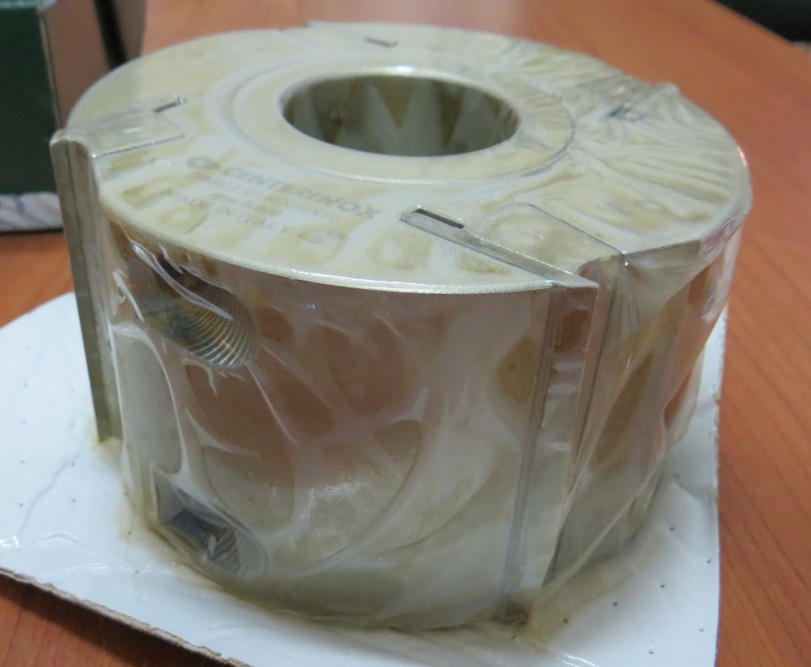 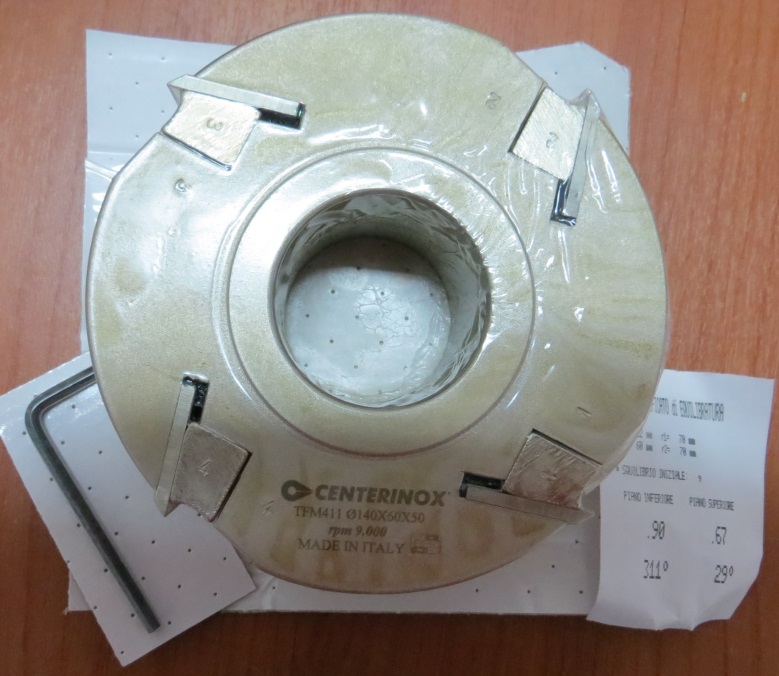 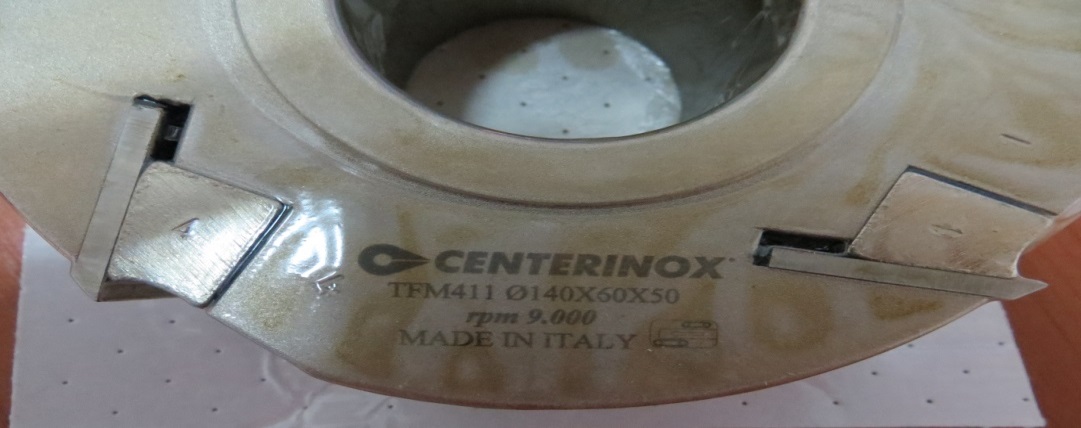 Код из 1САртикулНаименоваие/ Бренд/ПоставщикТехнические характеристикиГабаритыД*Ш*В,ммМасса,грМатериалМесто установки/Назначение01251TFM95.613.5Ножевая головка строгальная 140*60*50 Z=4140*60*50 Z=42000металлЧетырёхсторонние станки/ для плоского строгания 01251TFM95.613.5140*60*50 Z=42000металлЧетырёхсторонние станки/ для плоского строгания 01251TFM95.613.5   Centerinox140*60*50 Z=42000металлЧетырёхсторонние станки/ для плоского строгания 